revised Draft AgendaDocument prepared by the Office of the UnionDisclaimer:  this document does not represent UPOV policies or guidance	Opening of the session	Adoption of the agenda	Adoption of documents (document C(Extr.)/34/2)UPOV/EXN/EDV/2	Explanatory Notes on Essentially Derived Varieties under the 1991 Act of the UPOV Convention (Revision)
(document UPOV/EXN/EDV/2 Draft 8)UPOV/EXN/PPM/1	Explanatory Notes on Propagating Material under the UPOV Convention
(document UPOV/EXN/PPM/1 Draft 7)UPOV/INF/6/5	Guidance for the preparation of laws based on the 1991 Act of the UPOV Convention (Revision)
(document C(Extr.)/34/2, Annex)UPOV/INF-EXN/10	List of UPOV/INF-EXN Documents and Latest Issue Dates (Revision)
(document UPOV/INF-EXN/10 Draft 1)	Report by the President on the work of the ninety-third session of the Consultative Committee; adoption of recommendations, if any, prepared by that Committee (document C(Extr.)/34/3)	Calendar of Meetings in 2017 (document C(Extr.)/34/4)	Press Release (document C(Extr.)/34/5)	Adoption of a document reflecting the decisions adopted in the session	Closing of the session[End of document]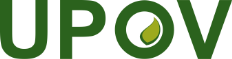 EInternational Union for the Protection of New Varieties of PlantsCouncilThirty-Fourth Extraordinary Session
Geneva, April 6, 2017C(Extr.)/34/1 Rev.Original:  EnglishDate:  March 17, 2017